Совет первичного отделения     МБОУ Качалинской СОШ      1. Загороднюк  Василий Александрович, лидер РДДМ в школе, учащийся  8  класса; 2. Мищенко Юлия Анатольевна, советник директора по воспитанию, председатель первичного отделения РДДМ ;3. Дудникова Ирина Петровна, зам.директора по УВР;4. Дранец Елена Александровна, старшая вожатая;5.Пивоварова Татьяна Алексеевна, председатель родительского комитета школы;6. Широкоряденко Ксения  Дмитриевна, лидер  «Гражданско – патриотического  направления», учащаяся 11 класса;7. Пивоваров Максим Петрович, лидер  «Информационно – медийного направления» РДДМ в школе, учащийся 11 класса;8. Гордиенко Станислав Александрович, лидер «Физкультурно – оздоровительного развития» РДДМ в школе, учащийся 7 класса;9.Гордиенко Валерия Александровна, лидер направления «Досуг. Общение. Творчество» РДДМ в школе, учащаяся 7 класса;10. Дранец Анастасия  Евгеньевна, лидер направления «Экологическая активность», учащаяся 9 класса.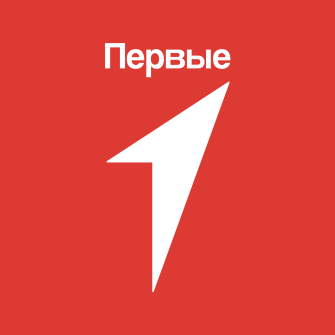 